Приложение № 1 ЗАПРОС НА ПРИСОЕДИНЕНИЕ К ПРАВИЛАМ РАБОТЫ С АГЕНТАМИ ПО ПРОДАЖЕ ТИПОВЫХ БАНКОВСКИХ ГАРАНТИЙПолное наименование юридического лица или фамилия, имя, отчество (при наличии) индивидуального предпринимателя в соответствии с правоустанавливающими документами (далее – Агент):      . Адрес местонахождения:      Почтовый адрес:      ОГРН:      ИНН:      КПП:       р/с:       в      к/с:      БИК:      Телефон Агента:      Применяемая система налогообложения:  общая;  упрощенная.Размер агентского вознаграждения:       %.Контактное лицо Агента:      .                                                 фамилия, имя, отчество (при наличии)Адрес электронной почты:      .                                 адрес электронной почты контактного лица АгентаВ соответствии со статьей 428 Гражданского кодекса Российской Федерации уведомляем Банк о присоединении к «Правилам работы с агентами по продаже типовых банковских гарантий» (далее – Правила). Подтверждаем, что ознакомлены, полностью согласны, присоединяемся и обязуемся исполнять указанные Правила и Тарифы Банка, являющиеся неотъемлемой частью Агентского договора. Заявляем о присоединении к "Правилам юридически значимого электронного документооборота в АО «МОСКОМБАНК»  в полном объеме и без каких-либо изъятий.Уполномоченное лицо Агента: м.п.Акцепт АО «МОСКОМБАНК»Уполномоченное лицо: м.п.                                             должностьфамилия, инициалыподпись20                                             должностьфамилия, инициалыподпись120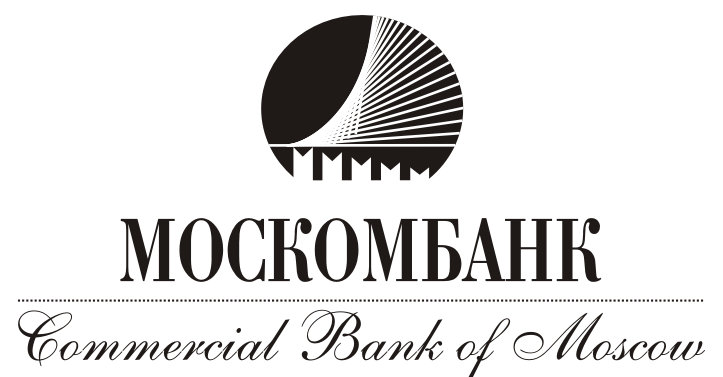 